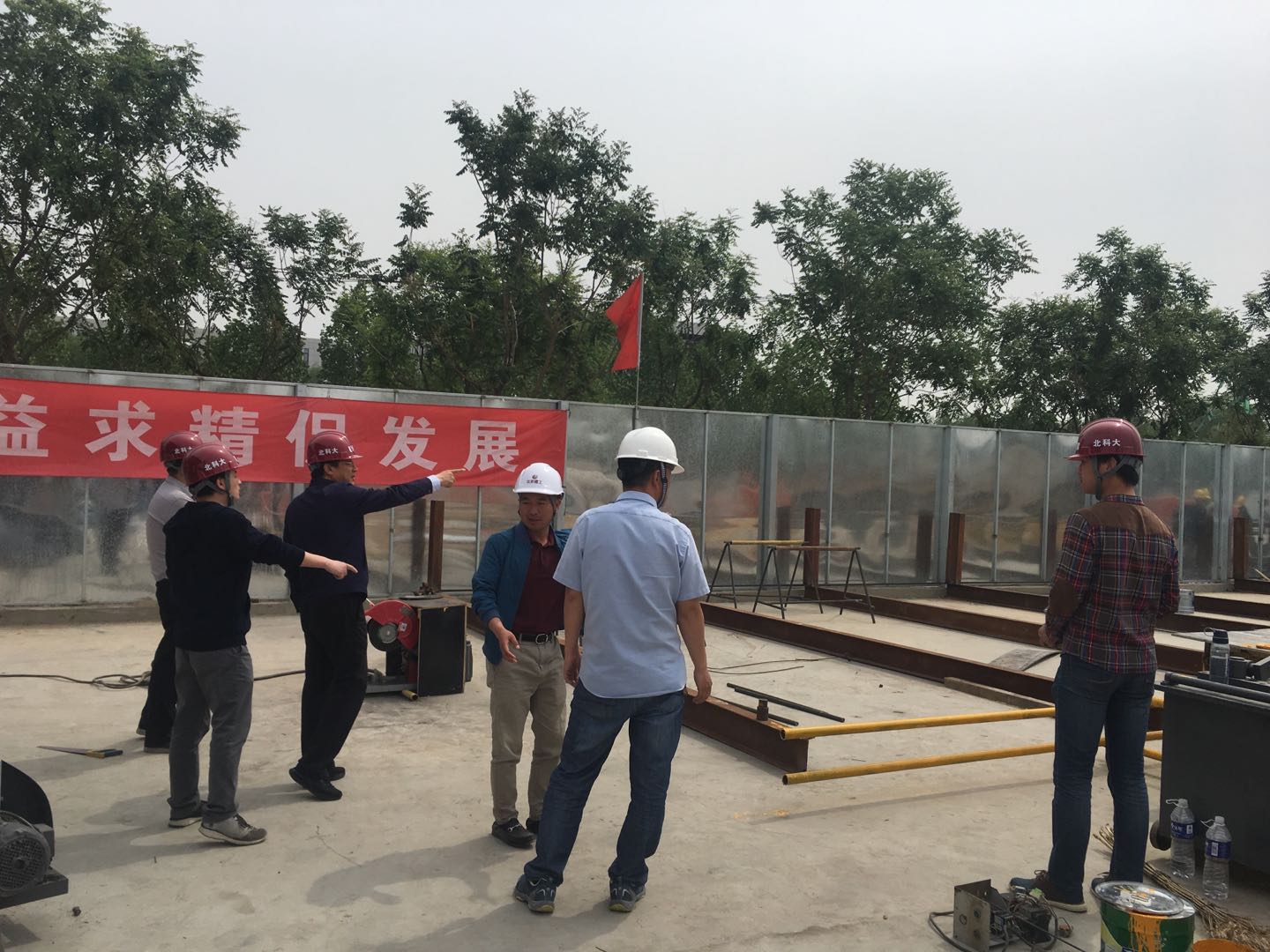 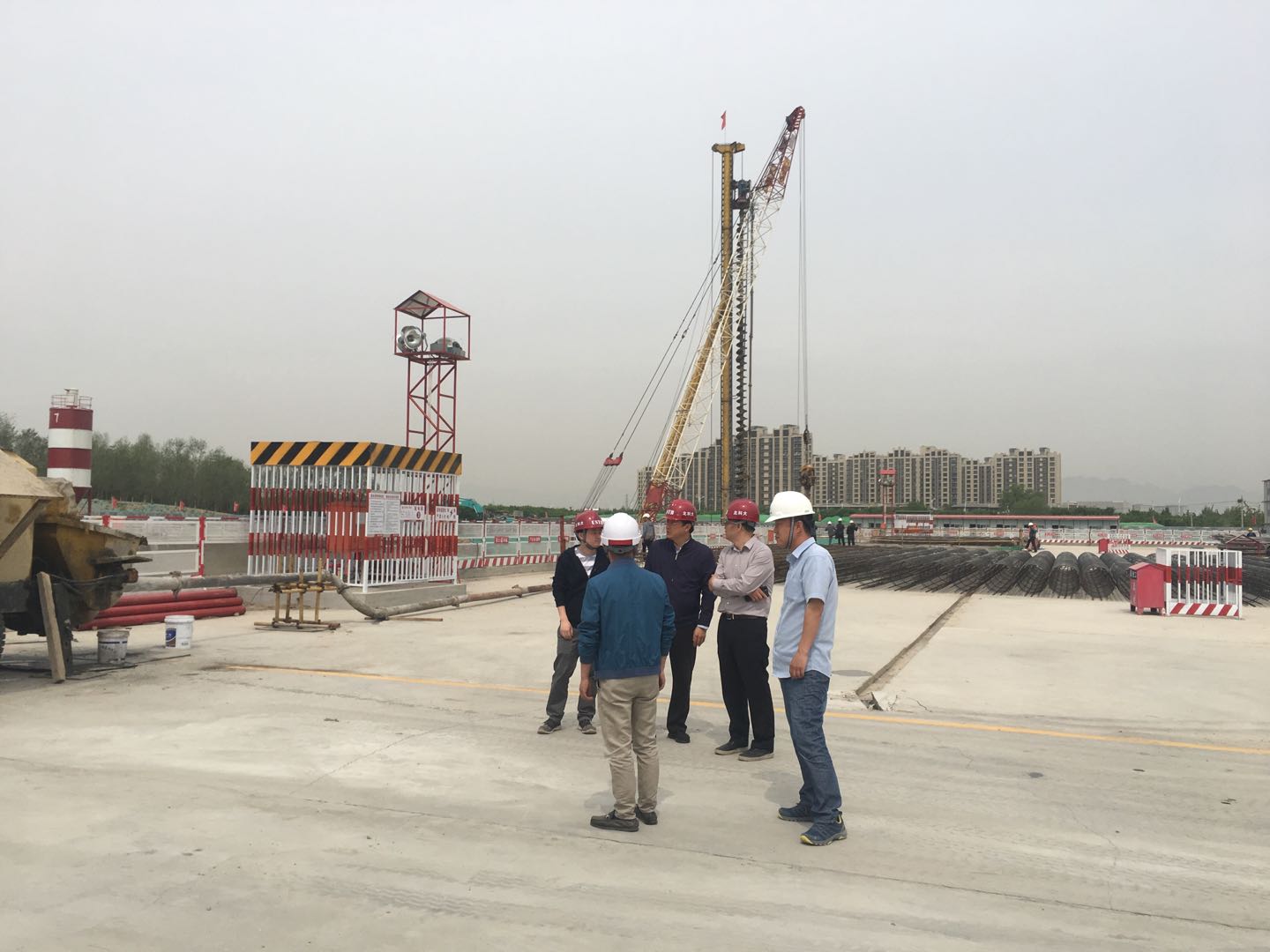 建设单位校领导现场检查指导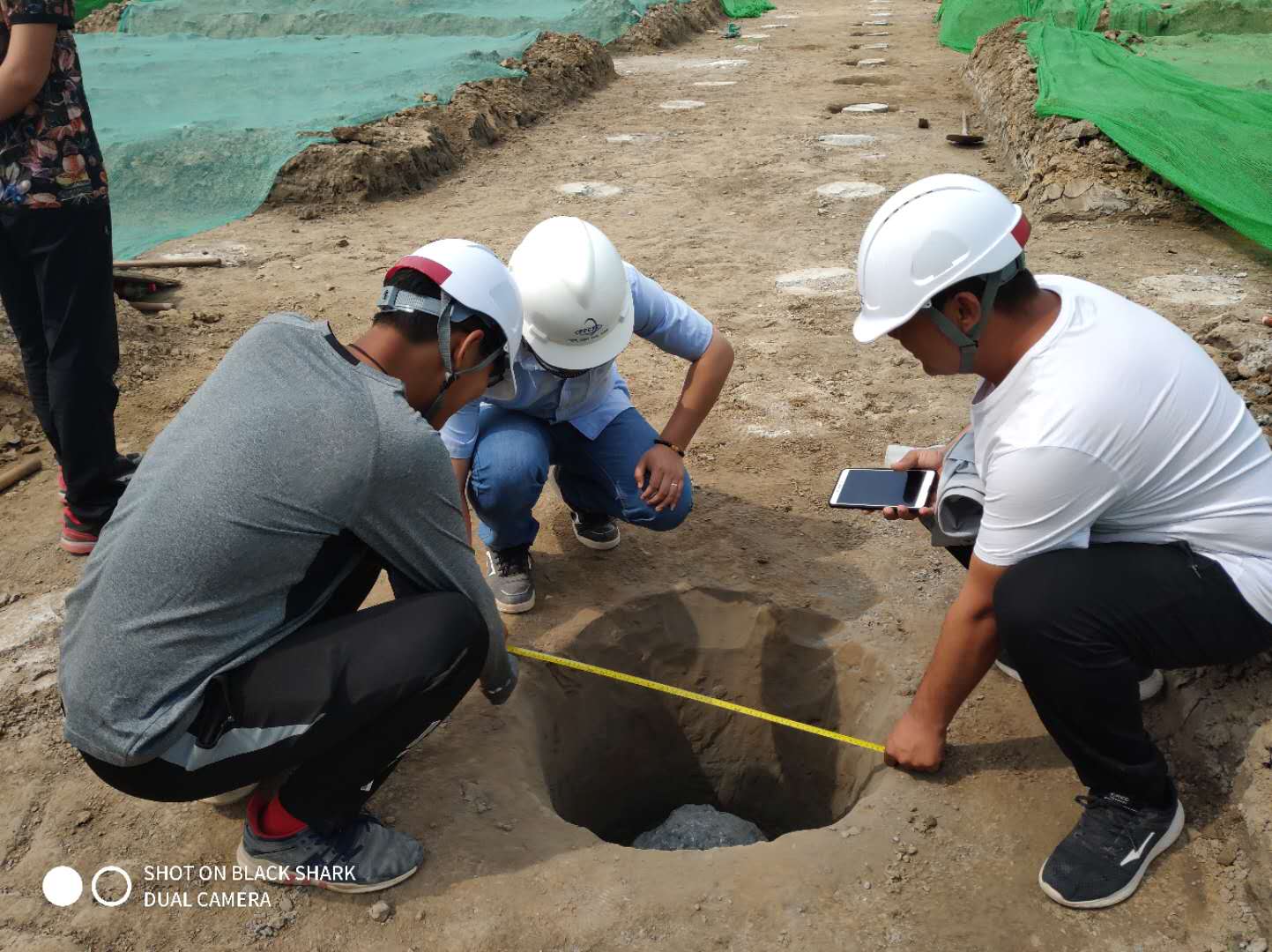 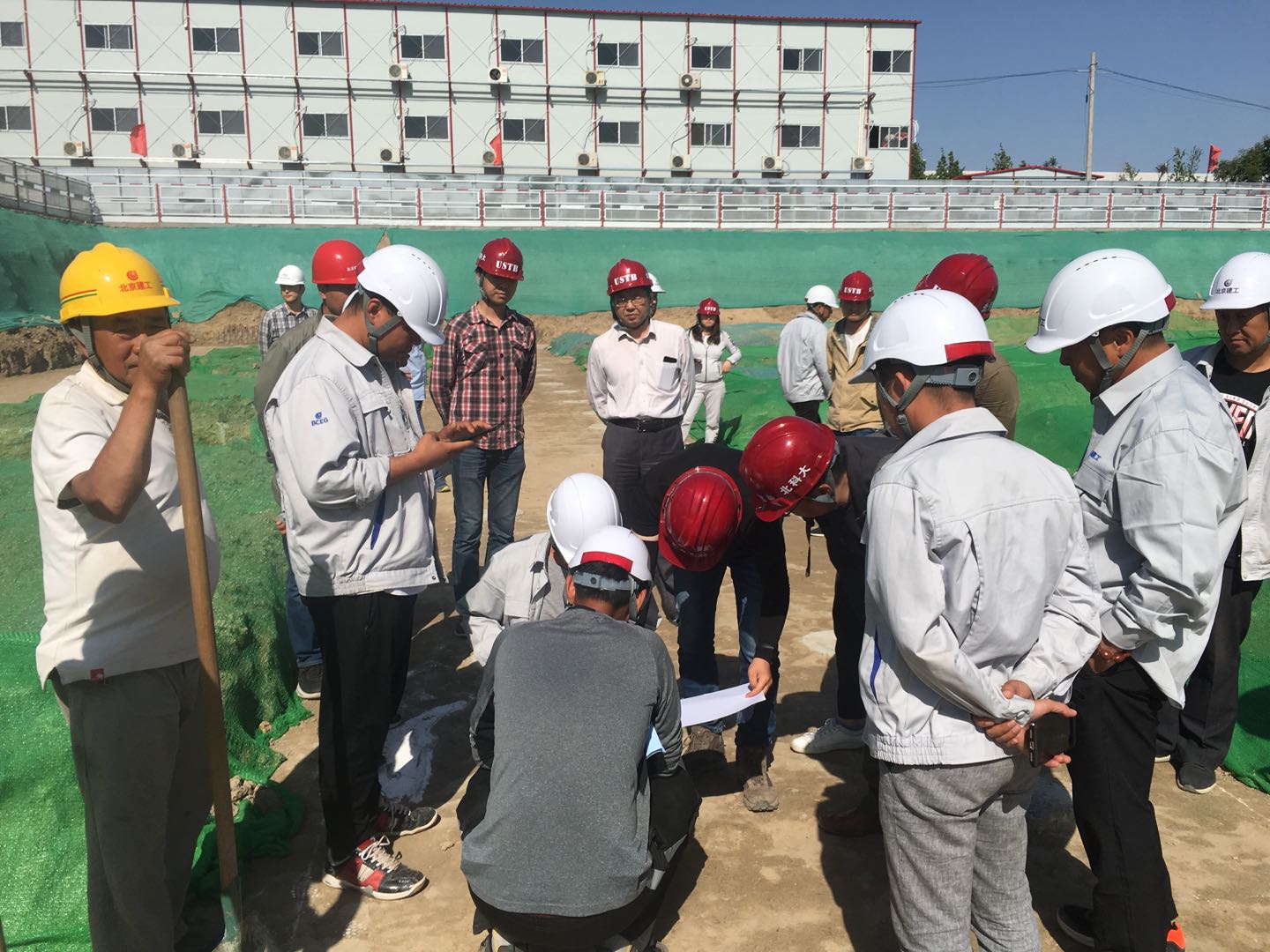 C区需接桩头部位验收                C区验槽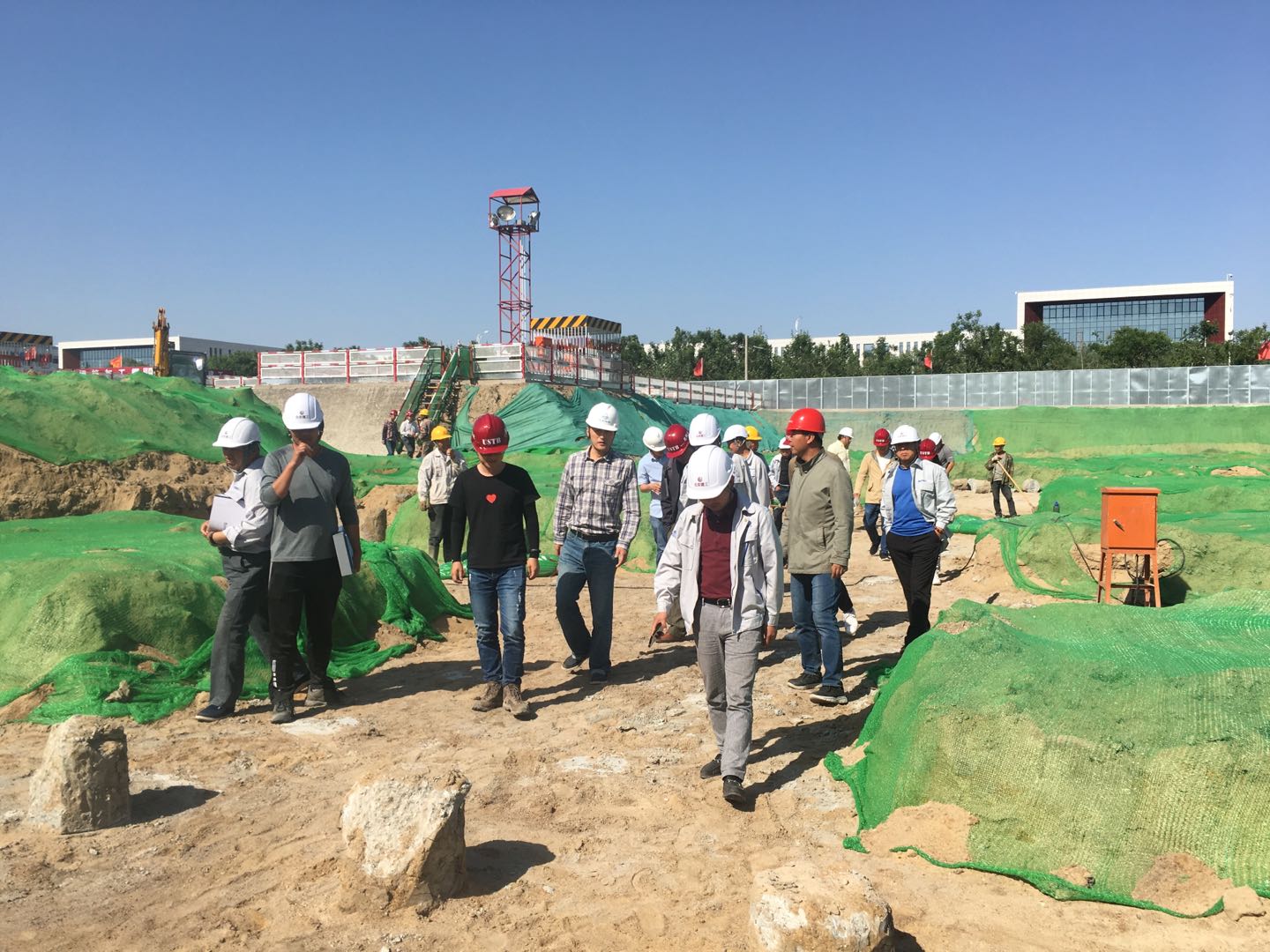 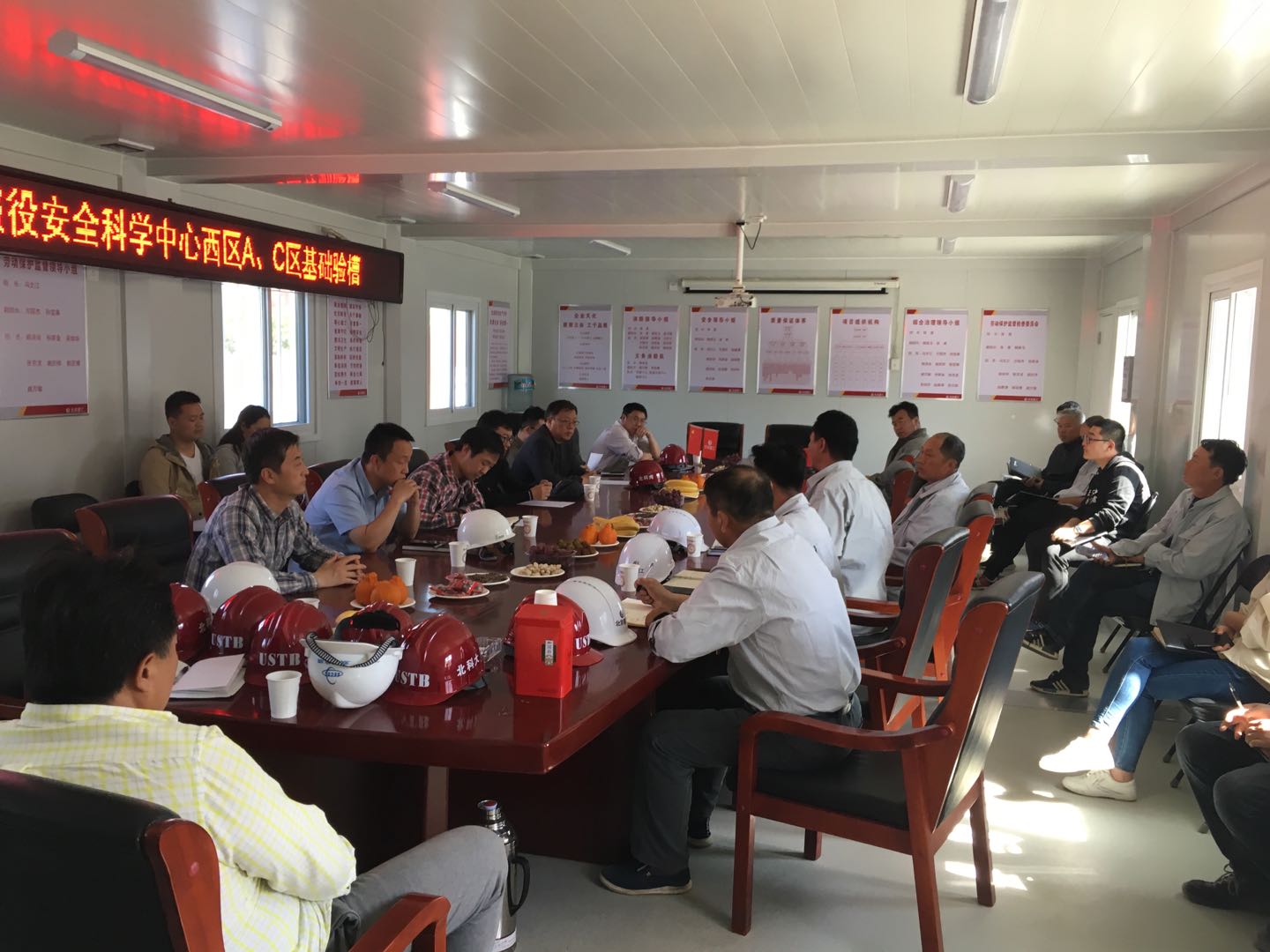 A区验槽                 A区、C区验槽会议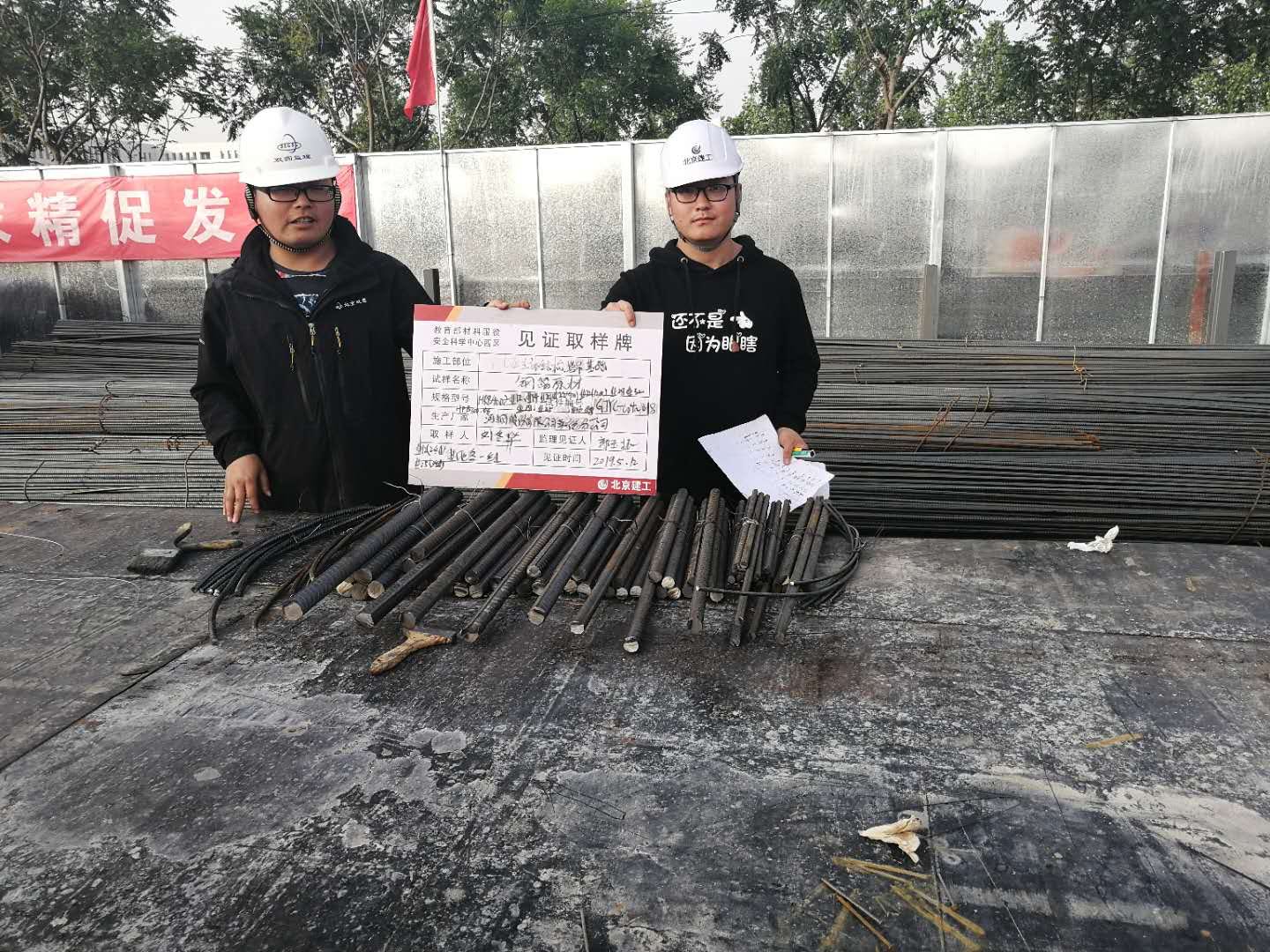 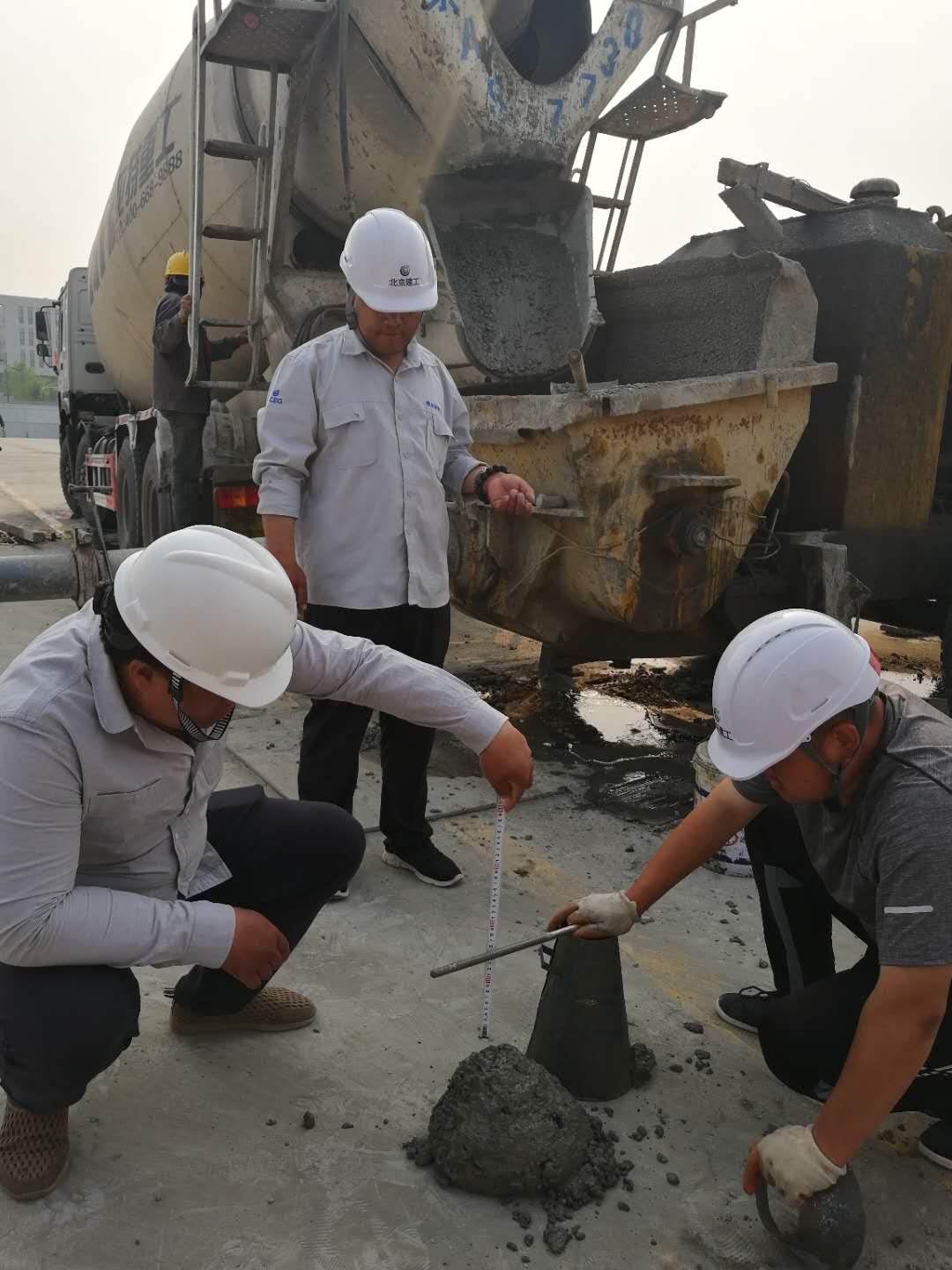 钢筋原材取样                  混凝土进场检验